Приложение 1УТВЕРЖДЕНОРешением Совета депутатовМО Селивановское СПОт 22 июня 2020 года № 38Изображение герба муниципального образования Селивановское сельское поселение Волховского муниципального района Ленинградской области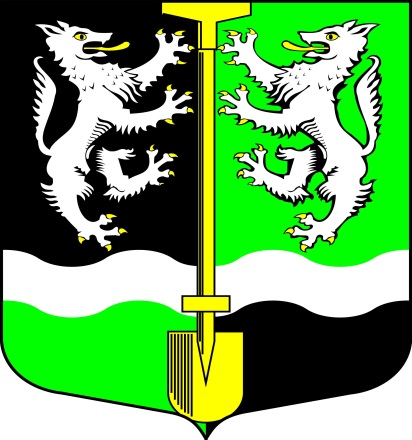 